Supporting informationModification with ultrasonication for enhanced properties of Cobalt-based zeolitic imidazolate frameworkSun Shuyanga, Wang Pengchengb, Lu Mingc,*School of Chemical Engineering, Nanjing University of Science and Technology, Nanjing 210094, Jiangsu Province, People’s Republic of Chinaa email: sunshuyang11@hotmail.comb email: alexwpch@njust.edu.cnc email: luming@mail.njust.edu.cn; Fax: (+86)-025-84315030* Corresponding AuthorTable of contentsSupporting FiguresSupporting TableSupporting figures: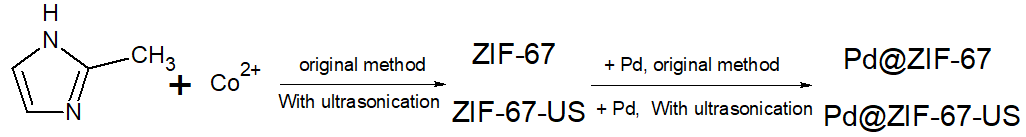 Scheme S1. Synthesis process of ZIF-67-US and Pd@ZIF-67-US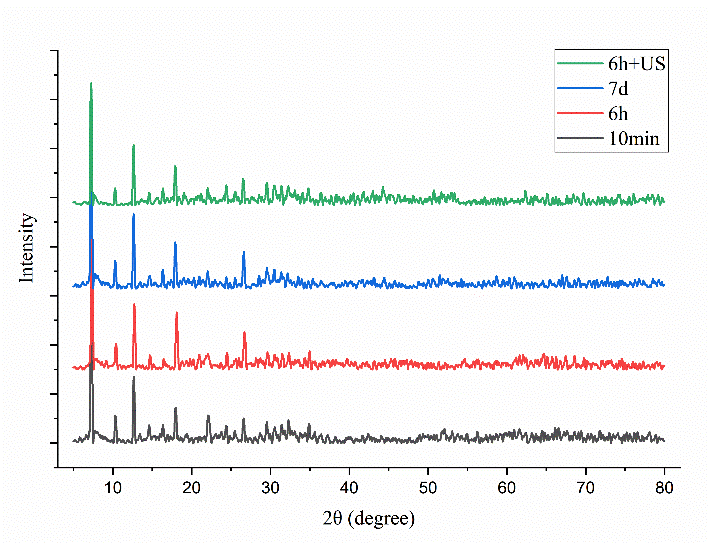 Figure S1. XRD patterns of ZIF-67-US and ZIF-67 recorded for 2θ = 5–80°. 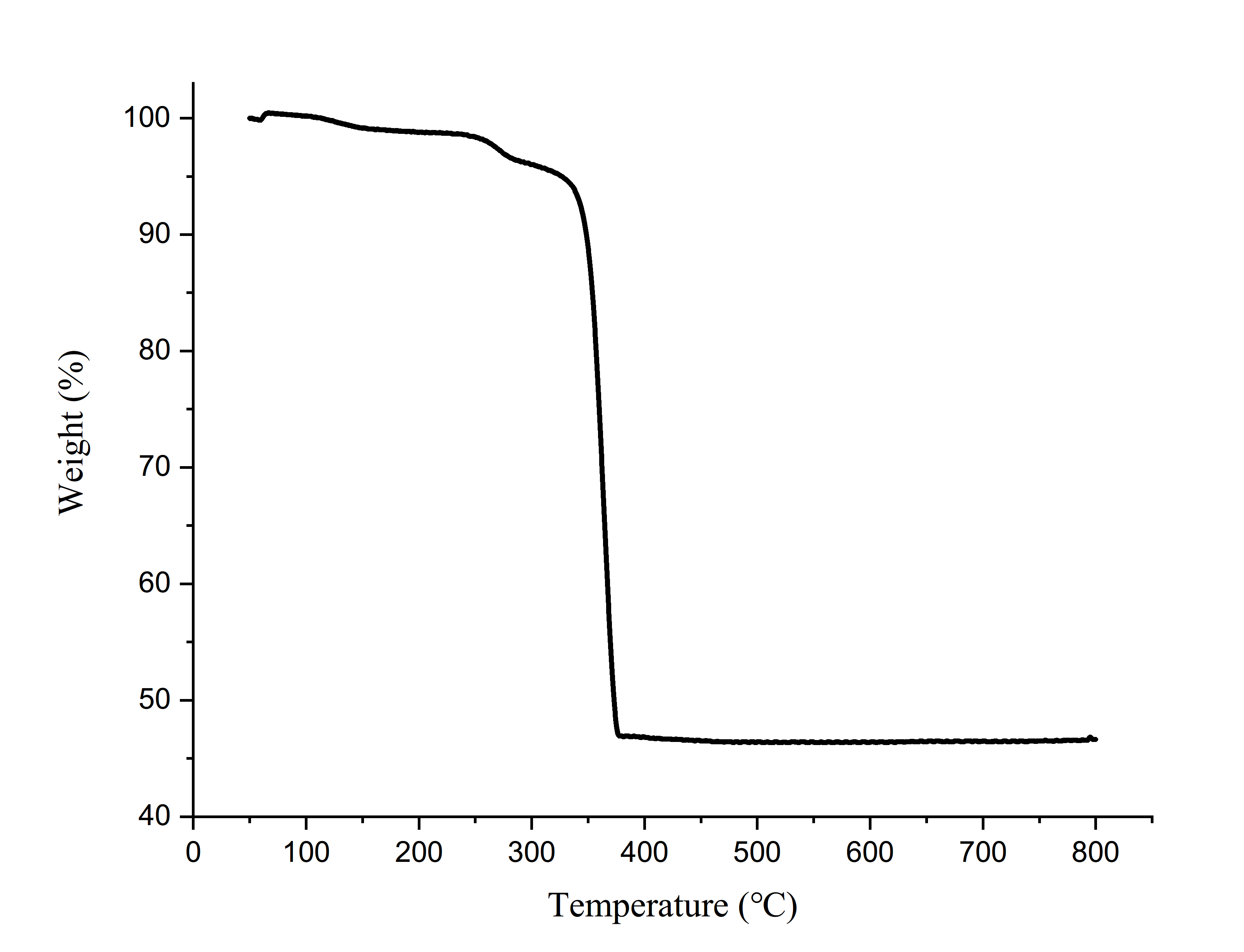 Figure S2. TG curve of synthesized ZIF-67-US 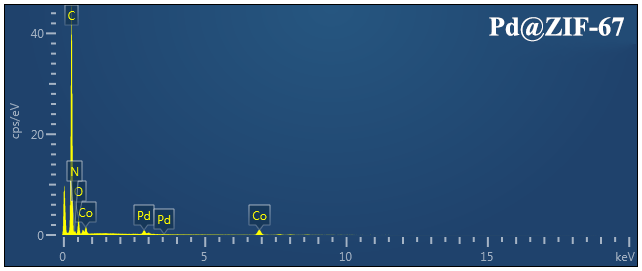 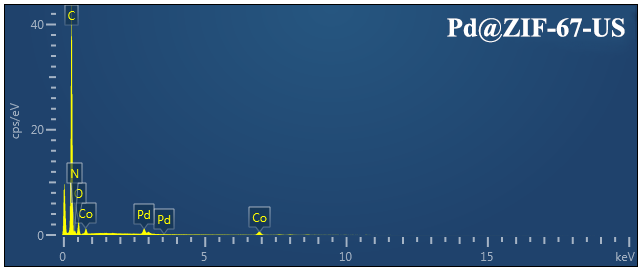 Figure S3. EDS spectrum of Pd@ZIF-67-US and Pd@ZIF-67-US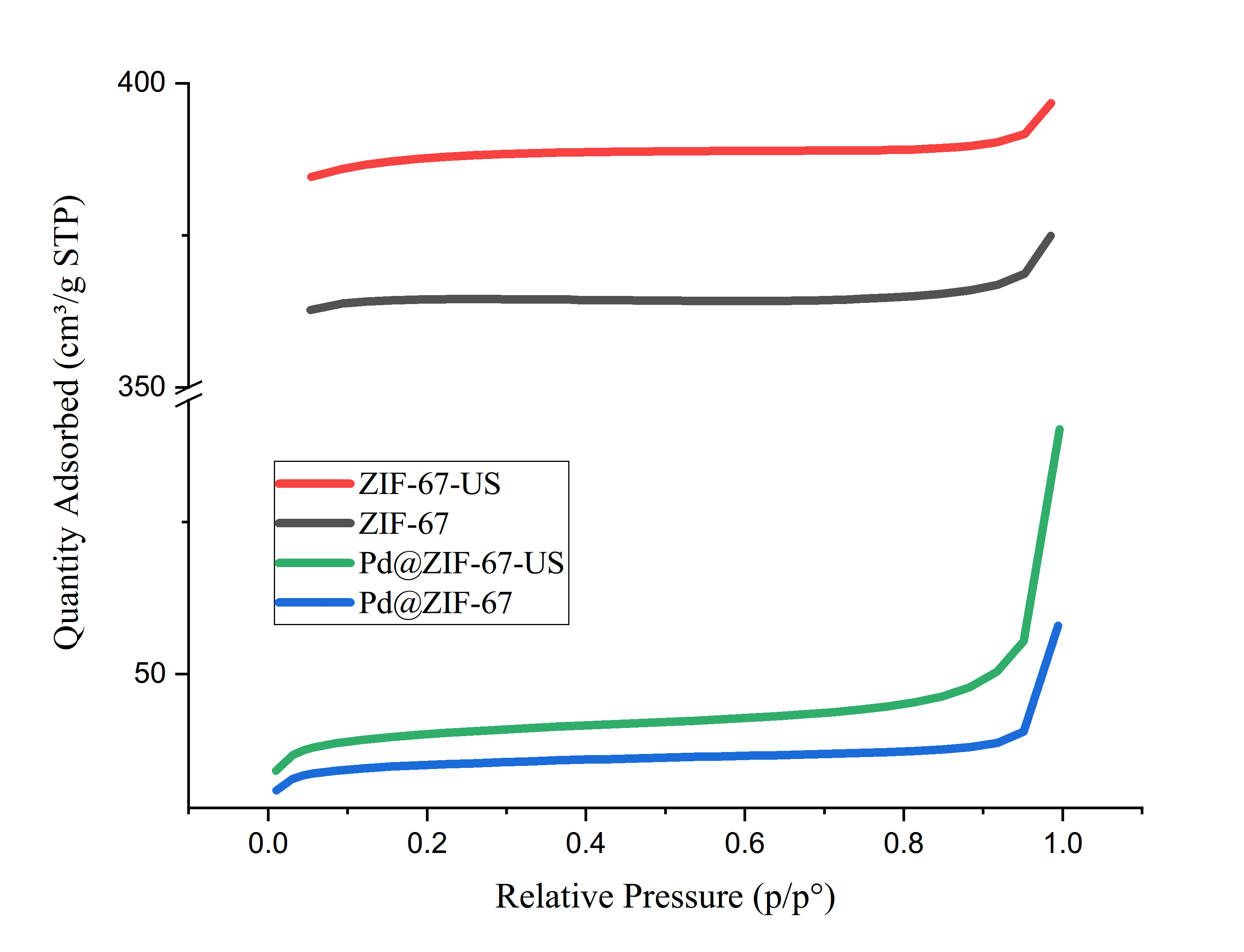 Figure S4. Nitrogen adsorption isotherms of synthesized products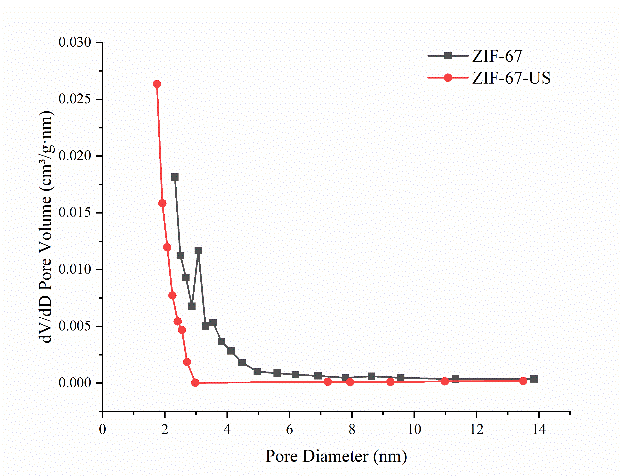 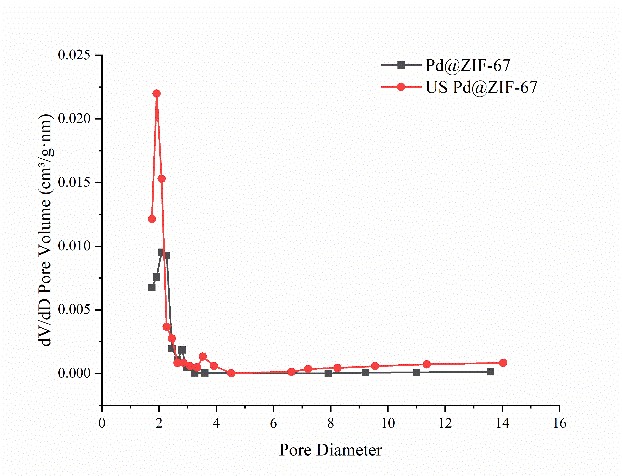 Figure S5. Pore Diameter distribution of ZIF-67, ZIF-67-US, Pd@ZIF-67 and US Pd@ZIF-67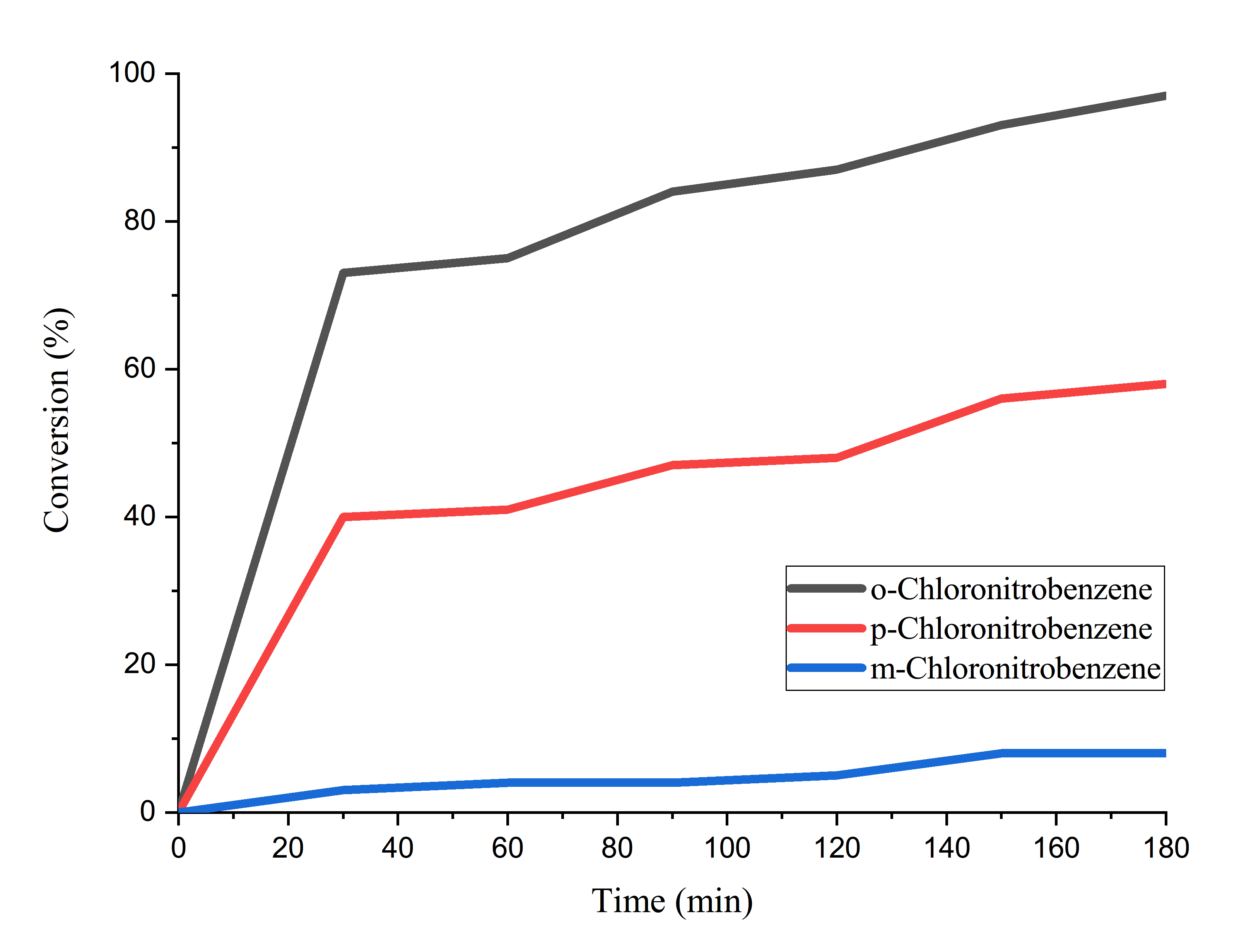 Figure S6. Yield comparison between o/m/p-chloronitrobenzene. Reaction conditions: reactant (2 mmol), DMF (20 mL), US treated catalyst (20 mg), HCOOH (500 μL), 60 °C. Figure S7. Recycling experiment: reactant (2,6-dinitrotoluene, 2 mmol), DMF (20 mL), recycled Pd@ZIF-67-US (20 mg), HCOOH (500 μL), 60 °C, reaction time of 2 h.Table S1. BET surface areas of synthesis compoundsZIF-67ZIF-67-USPd@ZIFUS Pd@ZIFBET Surface Area (m²/g):1093.021165.11107.13 123.55 t-Plot External Surface Area (m²/g):7.55 27.43 15.15 24.75 t-Plot micropore volume (cm³/g):0.56 0.59 0.05 0.05 